 DIALOGO MATRIMONIAL 2017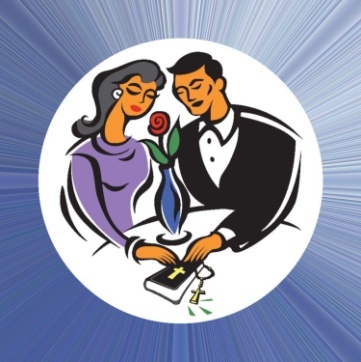 Dialogo #64 Abril 21-23.Dialogo #65 Junio 2-4.Dialogo #66 Agosto 18-20.Dialogo #67 Septiembre 29-1 Octubre.Dialogo #68 Diciembre 1-3. por el Movimiento “Dialogo Matrimonial y Seguimiento – MDS”Dialogo #_______ Fecha ___________INFORMACION SOBRE LA PAREJANOMBRE DEL ESPOSO: ____________________________________________NOMBRE DE LA ESPOSA:___________________________________________DIRECCION: _______________________________________________________CIUDAD: ______________ ESTADO: ______________ ZIP: ________________TELEFONO: (CASA) _________________ (CEL) _________________________E-MAIL: _________________________________________________________¿ALGUN IMPEDIMENTO FISICO, ALERGIA O DIETA ESPECIAL? _____________¿CASADOS POR LA IGLESIA CATOLICA? SI _______ NO ________SI LA RESPUESTA ANTERIOR ES NO, ¿NECESITAN CERTIFICADO PARA CASARSE? ____________POR MOTIVOS DE SALUD Y SEGURIDAD, NO ESTAR EMBARAZADA CON 6 MESES O MAS.Favor de entregar retrato de sus niños o de ustedes como pareja, si no tienen niños.Puede enviarla a jorgelrmtz34@hotmail.com y/o entregarla al Coordinador de su Iglesia Jorge e Irene Reza (813)312-3383.El costo es de $175.00 por pareja, puede dejar un depósito de $90.00 (NO REEMBOLSABLE)Favor de pagar en efectivo o Money order o cheque a nombre de St. Francis of Assisi Catholic Church.PARROQUIA A LA QUE ASISTE: _____________________________________   TOTAL: ____________ Efectivo/Cheque # __________FOTOS: SI _____ NO ______www.mds-dm.com“El hombre dejará a su padre y a su madre, y se unirá con su mujer y serán los dos uno solo”          Mateo 19:5